MEDIA HORA PREVIA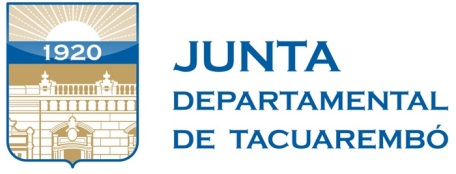 Sesión ordinaria, 25  de noviembre del 2021. Suplente de Edil Andrés Porcile: se refirió a la pronta inauguración de la Residencia Universitaria de Tacuarembó, destacando que en la misma se brindará alimentación, servicio Wifi, salas de estudio, dormitorios con aire acondicionado, espacios recreativos, servicios de seguridad, lavadero, baños calefaccionados, tarjeta de ingreso digital y espacios polideportivos.  Solicitó que se informe correctamente a la población y que no se especule sobre el tema, destacando que el período de inscripciones dará inicio en el mes de diciembre, resaltando que tendrá un costo económico para las personas que puedan afrontarlo, y para quienes lo precisen y amerite, habrá becas y consideraciones especiales. Edil Departamental Tabaré Amaral: presentó un anteproyecto de resolución para recomendar a la Intendencia Departamental de Tacuarembó, a la postergación del llamado a licitación abreviada Nº 28/2021, y de las obras previstas en la Rambla del Sandú por el lapso mínimo de un año.  Explicó que con el anteproyecto,  se busca comunicar a la Intendencia, el interés de la Junta Departamental para realizar una ampliación de los cupos generados en el sorteo del Programa de Oportunidad Laboral, efectuado en mayo del presente año, disponiendo para ello de los fondos que la Intendencia no ha ejecutado, previstos para gastos que no revisten urgencia y que tampoco son considerados de emergencia. Suplente de Edil Laura Rodríguez: informó sobre el Día Internacional de la Eliminación de la Violencia contra las mujeres, haciendo referencia un poco a la historia de los motivos por los cuales se comenzó a celebrar ese día. Destacó además el rol de la ex diputada y Senadora, Martha Montaner, integrando la llamada “Bancada femenina” en busca de la participación política y los derechos del género femenino, logrando instalar la Oficina de Atención y Seguimiento de Violencia Doméstica en Tacuarembó, y fue la primera que existió en Uruguay, entre otros logros. Suplente de Edil, Lila de Lima: hizo mención al Día Internacional de la Eliminación contra toda forma de violencia hacia la mujer. Informó sobre el lema: “No más violencia contra las mujeres, prioridad de Estado, responsabilidad ciudadana”. Destacó que se está trabajando con una política de Estado para fortalecer la respuesta interinstitucional, para mejorar las acciones de prevención y respuesta. En el departamento de Tacuarembó se aumentaron las horas de atención y durante todo el año trabaja la Comisión Departamental por una Vida Libre de Violencia de Género, la Comisaría Especializada en Violencia Género y el Equipo de Atención a Mujeres Víctimas, creándose en Paso de los Toros la sede para la Trata de Personas. Suplente de Edil Mónica Malates: informó que la Bancada de Cabildo Abierto recibió un planteo de vecinos radicados en el barrio Los Molles. Expresó que las condiciones de salubridad son alarmantes por el acopio de residuos de envases y otros materiales que son acumulados para su posterior compactado en el predio lindero al CAIF Los Molles y lindero al realojo de 31 familias de Los Molles y La Calera. Hay olores nauseabundos y presencia de roedores y alimañas, destacando que el intendente está en conocimiento del tema, hecho que generó un expediente interno municipal. Suplente de Edil Ana Cecilia Martínez: expresó que el 25 de noviembre se conmemora el Día Internacional de Eliminación de la Violencia contra la Mujer. Sostuvo que acciones como esa, representan la apelación sobre la “generosa dama de la discriminación positiva”, buscando a contribuir a la erradicación de conductas misóginas y machistas, propias del patriarcado. Destacó que la violencia es capaz de atravesar sin distinción alguna, estando presente en hogares pobres y ricos, sin tener en cuenta ideologías, ni razas o credos, golpeando desde niñas hasta ancianas, siendo una enfermedad vergonzante que padece la familia, que padece la sociedad. 